WHAT CAN WE DO FOR OUR COMMON HOME?         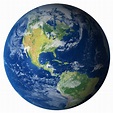 1. Inform yourself: Read, listen to what the scientists are saying about climate change.2. Discuss and promote environmental issues with friends and family.3. Let your local public representatives know of your concerns on environmental issues.4. Support Trócaire’s campaign for Climate Justice.In your parish5. Take part in a prayer walk in a natural environment.6. Take part in seasonal liturgies to celebrate creation.7. Pray for vulnerable people and communities affected by climate change.8. Join a parish environment group to organise creation themed worship.9. Join a ‘Pledging ‘ceremony for parishioners who commit to living more sustainably.10. Celebrate the Season of Creation from 1st September – 4th October, or attend an Autumn       harvest thanksgiving service.      11. Read ‘Eco-Theology’ books from your parish library/bookstall.12. Encourage fellow parishioners to live more sustainably at homeAt home13. Reduce your energy use.14. Switch off lights when leaving a room.15. Use energy saving light bulbs.16. Turn down thermostats.17. Turn off all devices when not in use. Don’t leave devices on standby.18. Have an ‘Unplugged Day’ - No TVs, phones or computers.19. Close curtains after dark.20. Check that your boiler is energy efficient.21. Use washing machines and dishwashers when full.22. Wash laundry at 30*C when possible.23. Use cleaning products which are not harmful to the environment.24. Boil only the amount of water you need in a kettle.25. Consume less, buy only what you need.26. Buy locally sourced food.27. Eat less meat.28. Have a meat-free day every week.29. Use Fairtrade tea, coffee, bananas.30. Buy loose fruit and vegetables. 31. Reduce packaging. Use your own cloth shopping bags.32. Stop using disposable plastic water bottles.33. Avoid take-out cups.34. Recycle carefully -all items to be recycled should be clean, empty, dry and loose.35. Dispose of bottles, cans, glass containers (washed) in bottle banks36. Buy ethical clothing. Re-cycle clothing. Buy second-hand when possible.37. Reduce your food waste38. Use organic waste (peels, eggshells, teabags) for compost.39. Plant pollinator-friendly, butterfly and bee-friendly plants in your window-box/ garden.40. Install bird feeders, boxes.41. Grow your own fruit, vegetables, herbs.When travelling42. Walk, cycle, use public transport.43. Don’t make unnecessary journeys by car.44. Reduce driving speeds to use less fuel.45. Reduce as much as possible the number of flights you take.P.S. If you would like to be informed about future environmental events in Balally Parish please send your email address to balallyparish@gmail.com